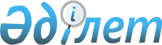 Аудандық мәслихаттың 2013  жылғы 23 желтоқсандағы № 20/131 "2014-2016 жылдарға арналған аудандық бюджет туралы" шешіміне өзгерістер мен толықтырулар енгізу туралыМаңғыстау облысы Бейнеу аудандық мәслихатының 2014 жылғы 28 сәуірдегі № 23/159 шешімі. Маңғыстау облысының Әділет департаментінде 2014 жылғы 16 мамырда № 2421 болып тіркелді

      РҚАО-ның ескертпесі.

      Құжаттың мәтінінде түпнұсқаның пунктуациясы мен орфографиясы сақталған.      Қазақстан Республикасының 2008 жылғы 4 желтоқсандағы Бюджет кодексіне, «Қазақстан Республикасындағы жергілікті мемлекеттік басқару және өзін-өзі басқару туралы» 2001 жылғы 23 қаңтардағы және «2014-2016 жылдарға арналған республикалық бюджет туралы» 2013 жылғы 3 желтоқсандағы № 148-V Қазақстан Республикасының Заңдарына, Маңғыстау облыстық мәслихатының 2014 жылғы 16 сәуірдегі № 16/246 «Облыстық мәслихаттың «2014-2016 жылдарға арналған облыстық бюджет туралы» 2013 жылғы 10 желтоқсандағы № 13/188 шешіміне өзгерістер мен толықтырулар енгізу туралы» (нормативтік құқықтық актілерді мемлекеттік тіркеу Тізілімінде 2014 жылғы 4 мамырда № 2410 тіркелген)  шешіміне сәйкес, аудандық мәслихат ШЕШІМ ҚАБЫЛДАДЫ:



      1. Аудандық мәслихаттың 2013 жылғы 23 желтоқсандағы № 20/131 «2014-2016 жылдарға арналған аудандық бюджет туралы» шешіміне (нормативтік құқықтық актілерді мемлекеттік тіркеу Тізілімінде № 2333 тіркелген, алғашқы ресми жарияланған күні 2014 жылғы 31 қаңтар, ресми жариялау көзі «Рауан» газеті) мынадай өзгерістер мен толықтырулар енгізілсін:



      шешімде:

      1 тармақ мынадай редакцияда жазылсын:



      «1. 2014-2016 жылдарға арналған аудандық бюджет 1, 2 және 3 қосымшаларға сәйкес мынадай көлемде бекітілсін, оның ішінде 2014 жылға келесі көлемде:



      1) кірістер – 8228754,0 мың теңге, оның ішінде:

      салықтық түсімдер – 2219661,0 мың теңге;

      салықтық емес түсімдер – 9710,0 мың теңге;

      негізгі капиталды сатудан түсетін түсімдер – 16071,0 мың теңге;

      трансферттер түсімі – 5983312,0 мың теңге;



      2) шығындар – 8353210,3 мың теңге;



      3) таза бюджеттік кредиттеу – 78075,0 мың теңге:

      бюджеттік кредиттер – 97230,0 мың теңге;

      бюджеттік кредиттерді өтеу – 19155,0 мың теңге;



      4) қаржы активтерімен операциялар бойынша сальдо – 0 теңге:

      қаржы активтерін сатып алу – 0 теңге;

      мемлекеттік қаржы активтерін сатудан түсетін түсімдер – 0 теңге;



      5) бюджет тапшылығы (профициті) – -202531,3 мың теңге;



      6) бюджет тапшылығын қаржыландыру (профицитін пайдалану) – -202531,3 мың теңге;



      5 тармақта:

      екінші абзацтағы «266152,0» сандары «281632,0» сандарымен;

      сегізінші абзацтағы «478577,0» сандары «922454,0» сандарымен ауыстырылсын;

      тармақ мынадай мазмұндағы тоғызыншы, оныншы, он бірінші, он екінші және он үшінші абзацтармен толықтырылсын:



      «Мемлекеттік коммуналдық тұрғын үй қорының тұрғын үйін жобалау, салу және (немесе) сатып алу бағдарламасы бойынша Бейнеу селосында төрт пәтерлі мунипициальды (коммуналды) тұрғын үй құрылысы жұмыстарына – 150000,0 мың теңге»;

«Мемлекеттік мекемелердің азаматтық қызметшілері мен штаттан тыс қызметкерлерінің еңбекақыларының өсуіне – 134183,0 мың теңге, оның ішінде жалпы білім беру 131289,0 мың теңге, аудандық кітапханалардың жұмыс істеуі 2421,0 мың теңге, жастар саясаты саласында іс-шараларды іске асыру 473,0 мың теңге»;



      «Мемлекеттік атаулы әлеуметтік көмек – 28155,0 мың теңге»;

      «18 жасқа дейінгі балаларға мемлекеттік жәрдемақылар – 1127,0 мың теңге»;

      «Мүгедектердің құқықтарын қамтамасыз ету және өмір сүру сапасын жақсарту жөніндегі іс-шаралар жоспарын іске асыру – 367,0 мың теңге».



      2. «Бейнеу аудандық мәслихатының аппараты» мемлекеттік мекемесі (Қ.Еламанов) осы шешімді әділет органдарында мемлекеттік тіркеуді, оны бұқаралық ақпарат құралдарында ресми жариялауды және «Қазақстан Республикасы Әділет министрлігінің Республикалық құқықтық ақпарат орталығы» шарушылық жүргізу құқығындағы республикалық мемлекеттік кәсіпорнының «Әділет» ақпараттық - құқықтық жүйесінде орналастыруды қамтамасыз етсін.



      3. Осы шешімнің орындалысын бақылау аудан әкімінің орынбасары Қ.Әбілшеевке жүктелсін. 



      4. Осы шешім 2014 жылдың 1 қаңтарынан бастап қолданысқа енгізіледі.

       Сессия төрағасы                         Қ.Тарғынов      Аудандық мәслихат хатшысы               А.Ұлұқбанов

       «КЕЛІСІЛДІ»

      «Бейнеу аудандық экономика

      және қаржы бөлімі»

      мемлекеттік мекемесі

      басшысының орынбасары

      Б.Б.Әзірханов

      28 сәуір 2014 жыл

 

2014 жылғы 28 сәуірдегі

№ 23/159 шешімге қосымша

  2014 жылға арналған аудандық бюджет

 
					© 2012. Қазақстан Республикасы Әділет министрлігінің «Қазақстан Республикасының Заңнама және құқықтық ақпарат институты» ШЖҚ РМК
				Сан
Сын
Ішк Сын
Ерек
Атауы
Сомасы, мың теңге
1
2
3
1.КІРІСТЕР8 228 754,01САЛЫҚТЫҚ ТҮСІМДЕР2 219 661,001Табыс салығы524 621,02Жеке табыс салығы524 621,003Әлеуметтік салық417 778,01Әлеуметтік салық417 778,004Меншікке салынатын салықтар1 238 175,01Мүлікке салынатын салықтар1 175 509,03Жер салығы9 730,04Көлік құралдарына салынатын салық52 518,05Бірыңғай жер салығы418,005Тауарларға, жұмыстарға және қызметтерге салынатын ішкі салықтар28 557,02Акциздер5 324,03Табиғи және басқа да ресурстарды пайдаланғаны үшін түсетін түсімдер11 770,04Кәсіпкерлік және кәсіби қызметті жүргізгені үшін алынатын алымдар11 313,05Ойын бизнесіне салық150,007Басқа да салықтар110,01Басқа да салықтар110,008Заңдық мәнді іс-әрекеттерді жасағаны және (немесе) оған уәкілеттігі бар мемлекеттік органдар немесе лауазымды адамдар құжаттар бергені үшін алынатын міндетті төлемдер10 420,01Мемлекеттік баж10 420,02САЛЫҚТЫҚ ЕМЕС ТҮСІМДЕР9 710,001Мемлекеттік меншіктен түсетін кірістер5 512,01Мемлекеттік кәсіпорындардың таза кірісі бөлігінің түсімдері198,05Мемлекет меншігіндегі мүлікті жалға беруден түсетін кірістер5 289,07Мемлекеттік бюджеттен берілген кредиттер бойынша сыйақылар25,002Мемлекеттік бюджеттен қаржыландырылатын мемлекеттік мекемелердің тауарларды (жұмыстарды, қызметтерді) өткізуінен түсетін түсімдер1 098,01Мемлекеттік бюджеттен қаржыландырылатын мемлекеттік мекемелердің тауарларды (жұмыстарды, қызметтерді) өткізуінен түсетін түсімдер1 098,004Мемлекеттік бюджеттен қаржыландырылатын, сондай-ақ Қазақстан Республикасы Ұлттық Банкінің бюджетінен (шығыстар сметасынан) ұсталатын және қаржыландырылатын мемлекеттік мекемелер салатын айыппұлдар, өсімпұлдар, санкциялар, өндіріп алулар3 100,01Мұнай секторы ұйымдарынан түсетін түсімдерді қоспағанда, мемлекеттік бюджеттен қаржыландырылатын, сондай-ақ Қазақстан Республикасы Ұлттық Банкінің бюджетінен (шығыстар сметасынан) ұсталатын және қаржыландырылатын мемлекеттік мекемелер салатын айыппұлдар, өсімпұлдар, санкциялар, өндіріп алулар3 100,03НЕГІЗГІ КАПИТАЛДЫ САТУДАН ТҮСЕТІН ТҮСІМДЕР16 071,003Жерді және материалдық емес активтерді сату16 071,01Жерді сату16 071,04ТРАНСФЕРТТЕРДІҢ ТҮСІМДЕРІ5 983 312,002Мемлекеттік басқарудың жоғары тұрған органдарынан түсетін трансферттер5 983 312,02Облыстық бюджеттен түсетін трансферттер5 983 312,0Ф. топ
Әкімші
Бағ
Кіші бағ
Атауы
Сомасы, мың теңге
1
2
3
2. ШЫҒЫНДАР8 353 210,301Жалпы сипаттағы мемлекеттiк қызметтер276 422,0112Аудан (облыстық маңызы бар қала) мәслихатының аппараты15 568,0001Аудан (облыстық маңызы бар қала) мәслихатының қызметін қамтамасыз ету жөніндегі қызметтер15 568,0122Аудан (облыстық маңызы бар қала) әкімінің аппараты126 867,0001Аудан (облыстық маңызы бар қала) әкімінің қызметін қамтамасыз ету жөніндегі қызметтер126 867,0123Қаладағы аудан, аудандық маңызы бар қала, кент, ауыл, ауылдық округ әкімінің аппараты106 624,0001Қаладағы аудан, аудандық маңызы бар қала, кент, ауыл, ауылдық округ әкімінің қызметін қамтамасыз ету жөніндегі қызметтер106 624,0Бейнеу селосы әкімінің аппараты27 313,0Боранқұл селолық округі әкімінің аппараты13 009,0Сам селолық округі әкімінің аппараты7 241,0Ноғайты селолық округі әкімінің аппараты6 116,0Тұрыш селолық округі әкімінің аппараты6 954,0Төлеп селолық округі әкімінің аппараты6 987,0Ақжігіт селолық округі әкімінің аппараты10 735,0Сыңғырлау селолық округі әкімінің аппараты6 941,0Есет селолық округі әкімінің аппараты7 422,0Сарға селолық округі әкімінің аппараты6 732,0Тәжен селосы әкімінің аппараты7 174,0459Ауданның (облыстық маңызы бар қаланың) экономика және қаржы бөлімі27 363,0003Салық салу мақсатында мүлікті бағалауды жүргізу613,0011Коммуналдық меншікке түскен мүлікті есепке алу, сақтау, бағалау және сату5 370,0001Ауданның (облыстық маңызы бар қаланың) экономикалық саясаттың қалыптастыру мен дамыту, мемлекеттік жоспарлау, бюджеттік атқару және коммуналдық меншігін басқару саласындағы мемлекеттік саясатты іске асыру жөніндегі қызметтер 21 380,002Қорғаныс4 675,0122Аудан (облыстық маңызы бар қала) әкімінің аппараты4 675,0005Жалпыға бірдей әскери міндетті атқару шеңберіндегі іс-шаралар4 675,003Қоғамдық тәртіп, қауіпсіздік, құқықтық, сот, қылмыстық-атқару қызметі3 210,0458Ауданның (облыстық маңызы бар қаланың) тұрғын үй-коммуналдық шаруашылығы, жолаушылар көлігі және автомобиль жолдары бөлімі3 210,0021Елдi мекендерде жол қозғалысы қауiпсiздiгін қамтамасыз ету3 210,004Білім беру4 230 144,0123Қаладағы аудан, аудандық маңызы бар қала, кент, ауыл, ауылдық округ әкімінің аппараты530 962,0004Мектепке дейінгі тәрбие мен оқыту ұйымдарының қызметін қамтамасыз ету249 330,0Бейнеу селосы әкімінің аппараты194 125,0Боранқұл селолық округі әкімінің аппараты44 641,0Ақжігіт селолық округі әкімінің аппараты0,0Сарға селолық округі әкімінің аппараты10 564,0041Мектепке дейінгі білім беру ұйымдарында мемлекеттік білім беру тапсырысын іске асыруға281 632,0Бейнеу селосы әкімінің аппараты204 040,0Боранқұл селолық округі әкімінің аппараты33 672,0Ақжігіт селолық округі әкімінің аппараты37 820,0Сарға селолық округі әкімінің аппараты6 100,0464Ауданның (облыстық маңызы бар қаланың) білім бөлімі3 010 488,0009Мектепке дейінгі тәрбие мен оқыту ұйымдарының қызметін қамтамасыз ету8 000,0003Жалпы білім беру2 777 183,0006Балаларға қосымша білім беру 75 065,0001Жергілікті деңгейде білім беру саласындағы мемлекеттік саясатты іске асыру жөніндегі қызметтер15 459,0005Ауданның (облыстық маңызы бар қаланың) мемлекеттік білім беру мекемелер үшін оқулықтар мен оқу-әдiстемелiк кешендерді сатып алу және жеткізу42 709,0007Аудандық (қалалық) ауқымдағы мектеп олимпиадаларын және мектептен тыс іс-шараларды өткiзу10 740,0015Жетім баланы (жетім балаларды) және ата-аналарының қамқорынсыз қалған баланы (балаларды) күтіп-ұстауға қамқоршыларға (қорғаншыларға) ай сайынғы ақшалай қаражат төлемі11 129,0067Ведомстволық бағыныстағы мемлекеттік мекемелерінің және ұйымдарының күрделі шығыстары70 203,0466Ауданның (облыстық маңызы бар қаланың) сәулет, қала құрылысы және құрылыс бөлімі 688 694,0037Білім беру объектілерін салу және реконструкциялау688 694,006Әлеуметтiк көмек және әлеуметтiк қамсыздандыру339 700,0451Ауданның (облыстық маңызы бар қаланың) жұмыспен қамту және әлеуметтік бағдарламалар бөлімі309 500,0002Жұмыспен қамту бағдарламасы59 337,0004Ауылдық жерлерде тұратын денсаулық сақтау, білім беру, әлеуметтік қамтамасыз ету, мәдениет, спорт және ветеринар мамандарына отын сатып алуға Қазақстан Республикасының заңнамасына сәйкес әлеуметтік көмек көрсету36 368,0005Мемлекеттік атаулы әлеуметтік көмек 40 155,0006Тұрғын үйге көмек көрсету12 645,0007Жергілікті өкілетті органдардың шешімі бойынша мұқтаж азаматтардың жекелеген топтарына әлеуметтік көмек134 765,0010Үйден тәрбиеленіп оқытылатын мүгедек балаларды материалдық қамтамасыз ету2 345,0014Мұқтаж азаматтарға үйде әлеуметтiк көмек көрсету3 880,001618 жасқа дейінгі балаларға мемлекеттік жәрдемақылар16 242,0017Мүгедектерді оңалту жеке бағдарламасына сәйкес, мұқтаж мүгедектерді міндетті гигиеналық құралдармен және ымдау тілі мамандарының қызмет көрсетуін, жеке көмекшілермен қамтамасыз ету 3 763,0451Ауданның (облыстық маңызы бар қаланың) жұмыспен қамту және әлеуметтік бағдарламалар бөлімі29 833,0001Жергілікті деңгейде халық үшін әлеуметтік бағдарламаларды жұмыспен қамтуды қамтамасыз етуді іске асыру саласындағы мемлекеттік саясатты іске асыру жөніндегі қызметтер 21 573,0011Жәрдемақыларды және басқа да әлеуметтік төлемдерді есептеу, төлеу мен жеткізу бойынша қызметтерге ақы төлеу2 564,0012Ақпараттық жүйелер құру650,0021Мемлекеттік органның күрделі шығыстары 700,0050Мүгедектердің құқықтарын қамтамасыз ету және өмір сүру сапасын жақсарту жөніндегі іс-шаралар жоспарын іске асыру4 346,0458Ауданның (облыстық маңызы бар қаланың) тұрғын үй-коммуналдық шаруашылығы, жолаушылар көлігі және автомобиль жолдары бөлімі367,0050Мүгедектердің құқықтарын қамтамасыз ету және өмір сүру сапасын жақсарту жөніндегі іс-шаралар жоспарын іске асыру367,007Тұрғын үй-коммуналдық шаруашылық2 957 186,0123Қаладағы аудан, аудандық маңызы бар қала, кент, ауыл, ауылдық округ әкімінің аппараты22 114,0027Жұмыспен қамту 2020 жол картасы бойынша қалаларды және ауылдық елді мекендерді дамыту шеңберінде объектілерді жөндеу және абаттандыру22 114,0464Ауданның (облыстық маңызы бар қаланың) білім бөлімі7 705,0026Жұмыспен қамту 2020 жол картасы бойынша қалаларды және ауылдық елді мекендерді дамыту шеңберінде объектілерді жөндеу7 705,0466Ауданның (облыстық маңызы бар қаланың) сәулет, қала құрылысы және құрылыс бөлімі2 824 962,0003Мемлекеттік коммуналдық тұрғын үй қорының тұрғын үйін жобалау, салу және (немесе) сатып алу 160 500,0004Инженерлік коммуникациялық инфрақұрылымды жобалау, дамыту, жайластыру және (немесе) сатып алу 1 202 662,0005Коммуналдық шаруашылығын дамыту9 000,0058Елді мекендердегі сумен жабдықтау және су бұру жүйелерін дамыту1 452 800,0123Қаладағы аудан, аудандық маңызы бар қала, кент, ауыл, ауылдық округ әкімінің аппараты102 405,0008Елді мекендердегі көшелерді жарықтандыру45 250,0Бейнеу селосы әкімінің аппараты45 000,0Есет селолық округі әкімінің аппараты250,0009Елді мекендердің санитариясын қамтамасыз ету35 121,0Бейнеу селосы әкімінің аппараты34 393,0Боранқұл селолық округі әкімінің аппараты543,0Сарға селолық округі әкімінің аппараты185,0011Елді мекендерді абаттандыру мен көгалдандыру22 034,0Бейнеу селосы әкімінің аппараты20 070,0Ақжігіт селолық округі әкімінің аппараты340,0Сыңғырлау селолық округі әкімінің аппараты175,0Сарға селолық округі әкімінің аппараты1 449,008Мәдениет, спорт, туризм және ақпараттық кеңістiк279 368,0478Ауданның (облыстық маңызы бар қаланың) ішкі саясат, мәдениет және тілдерді дамыту бөлімі102 533,0009Мәдени-демалыс жұмысын қолдау102 533,0465Ауданның (облыстық маңызы бар қаланың) дене шынықтыру және спорт бөлімі 52 985,0005Ұлттық және бұқаралық спорт түрлерін дамыту38 135,0006Аудандық (облыстық маңызы бар қалалық) деңгейде спорттық жарыстар өткiзу5 667,0007Әртүрлi спорт түрлерi бойынша аудан (облыстық маңызы бар қала) құрама командаларының мүшелерiн дайындау және олардың облыстық спорт жарыстарына қатысуы9 183,0466Ауданның (облыстық маңызы бар қаланың) сәулет, қала құрылысы және құрылыс бөлімі18 000,0008Cпорт объектілерін дамыту 18 000,0478Ауданның (облыстық маңызы бар қаланың) ішкі саясат, мәдениет және тілдерді дамыту бөлімі45 799,0007Аудандық (қалалық) кiтапханалардың жұмыс iстеуi45 799,0465Ауданның (облыстық маңызы бар қаланың) дене шынықтыру және спорт бөлімі 9 420,0001Жергілікті деңгейде дене шынықтыру және спорт саласындағы мемлекеттік саясатты іске асыру жөніндегі қызметтер9 420,0478Ауданның (облыстық маңызы бар қаланың) ішкі саясат, мәдениет және тілдерді дамыту бөлімі50 631,0001Ақпаратты, мемлекеттілікті нығайту және азаматтардың әлеуметтік сенімділігін қалыптастыру саласында жергілікті деңгейде мемлекеттік саясатты іске асыру жөніндегі қызметтер10 873,0004Жастар саясаты саласында іс-шараларды іске асыру16 248,0032Ведомстволық бағыныстағы мемлекеттік мекемелерінің және ұйымдарының күрделі шығыстары23 510,010Ауыл, су, орман, балық шаруашылығы, ерекше қорғалатын табиғи аумақтар, қоршаған ортаны және жануарлар дүниесін қорғау, жер қатынастары87 856,0459Ауданның (облыстық маңызы бар қаланың) экономика және қаржы бөлімі28 464,0099Мамандардың әлеуметтік көмек көрсетуі жөніндегі шараларды іске асыру28 464,0474Ауданның (облыстық маңызы бар қаланың) ауыл шаруашылығы және ветеринария бөлімі13 608,0001Жергілікті деңгейде ауыл шаруашылығы және ветеринария саласындағы мемлекеттік саясатты іске асыру жөніндегі қызметтер10 502,0007Қаңғыбас иттер мен мысықтарды аулауды және жоюды ұйымдастыру 2 290,0012Ауыл шаруашылығы жануарларын сәйкестендіру жөніндегі іс-шараларды өткізу816,0463Ауданның (облыстық маңызы бар қаланың) жер қатынастары бөлімі14 094,0001Аудан (облыстық маңызы бар қала) аумағында жер қатынастарын реттеу саласындағы мемлекеттік саясатты іске асыру жөніндегі қызметтер9 448,0006Аудандардың, облыстық маңызы бар, аудандық маңызы бар қалалардың, кенттердiң, ауылдардың, ауылдық округтердiң шекарасын белгiлеу кезiнде жүргiзiлетiн жерге орналастыру4 646,0474Ауданның (облыстық маңызы бар қаланың) ауыл шаруашылығы және ветеринария бөлімі31 690,0013Эпизоотияға қарсы іс-шаралар жүргізу31 690,011Өнеркәсіп, сәулет, қала құрылысы және құрылыс қызметі16 190,0466Ауданның (облыстық маңызы бар қаланың) сәулет, қала құрылысы және құрылыс бөлімі16 190,0001Құрылыс, облыс қалаларының, аудандарының және елді мекендерінің сәулеттік бейнесін жақсарту саласындағы мемлекеттік саясатты іске асыру және ауданның (облыстық маңызы бар қаланың) аумағын оңтайлы және тиімді қала құрылыстық игеруді қамтамасыз ету жөніндегі қызметтер 15 860,0015Мемлекеттік органның күрделі шығыстары 330,012Көлiк және коммуникация24 936,0458Ауданның (облыстық маңызы бар қаланың) тұрғын үй-коммуналдық шаруашылығы, жолаушылар көлігі және автомобиль жолдары бөлімі24 936,0022Көлік инфрақұрылымын дамыту19 315,0023Автомобиль жолдарының жұмыс істеуін қамтамасыз ету5 621,013Басқалар133 489,0469Ауданның (облыстық маңызы бар қаланың) кәсіпкерлік бөлімі15 986,0001Жергілікті деңгейде кәсіпкерлік пен өнеркәсіпті дамыту саласындағы мемлекеттік саясатты іске асыру жөніндегі қызметтер9 647,0003Кәсіпкерлік қызметті қолдау 6 339,0123Қаладағы аудан, аудандық маңызы бар қала, кент, ауыл, ауылдық округ әкімінің аппараты47 698,0040«Өңірлерді дамыту» Бағдарламасы шеңберінде өңірлерді экономикалық дамытуға жәрдемдесу бойынша шараларды іске асыру47 698,0458Ауданның (облыстық маңызы бар қаланың) тұрғын үй-коммуналдық шаруашылығы, жолаушылар көлігі және автомобиль жолдары бөлімі64 805,0001Жергілікті деңгейде тұрғын үй-коммуналдық шаруашылығы, жолаушылар көлігі және автомобиль жолдары саласындағы мемлекеттік саясатты іске асыру жөніндегі қызметтер13 805,0013Мемлекеттік органның күрделі шығыстары51 000,0459Ауданның (облыстық маңызы бар қаланың) экономика және қаржы бөлімі5 000,0012Ауданның (облыстық маңызы бар қаланың) жергілікті атқарушы органының резерві 5 000,014Борышқа қызмет көрсету25,0459Ауданның (облыстық маңызы бар қаланың) экономика және қаржы бөлімі25,0021Жергілікті атқарушы органдардың облыстық бюджеттен қарыздар бойынша сыйақылар мен өзге де төлемдерді төлеу бойынша борышына қызмет көрсету 25,015Трансферттер9,3459Ауданның (облыстық маңызы бар қаланың) экономика және қаржы бөлімі9,3006Нысаналы пайдаланылмаған (толық пайдаланылмаған) трансферттерді қайтару9,33. ТАЗА БЮДЖЕТТІК КРЕДИТТЕУ78 075,0Бюджеттік кредиттер97 230,010Ауыл, су, орман, балық шаруашылығы, ерекше қорғалатын табиғи аумақтар, қоршаған ортаны және жануарлар дүниесін қорғау, жер қатынастары97 230,0459Ауданның (облыстық маңызы бар қаланың) экономика және қаржы бөлімі97 230,0018Мамандарды әлеуметтік қолдау шараларын іске асыруға берілетін бюджеттік кредиттер97 230,0Бюджеттік кредиттерді өтеу19 155,05Бюджеттiк кредиттердi өтеу19 155,001Бюджеттік кредиттерді өтеу19 155,01Мемлекеттік бюджеттен берілген бюджеттік кредиттерді өтеу19 155,04. ҚАРЖЫ АКТИВТЕРІМЕН ОПЕРАЦИЯЛАР БОЙЫНША САЛЬДО0,0Қаржы активтерін сатып алу0,0Мемлекеттік қаржы активтерін сатудан түсетін түсімдер0,05. БЮДЖЕТ ТАПШЫЛЫҒЫ (ПРОФИЦИТІ)-202 531,36. БЮДЖЕТ ТАПШЫЛЫҒЫН ҚАРЖЫЛАНДЫРУ (ПРОФИЦИТІН ПАЙДАЛАНУ) 202 531,3Қарыздар түсімі97 230,07Қарыздар түсімі97 230,001Мемлекеттік ішкі қарыздар97 230,02Қарыз алу келісім-шарттары97 230,0Қарыздарды өтеу19 155,016Қарыздарды өтеу19 155,0459Ауданның (облыстық маңызы бар қаланың) экономика және қаржы бөлімі19 155,0005Жергілікті атқарушы органның жоғары тұрған бюджет алдындағы борышын өтеу19 155,0Бюджет қаражатының пайдаланылатын қалдықтары124 456,3